комитет образования, науки  и молодежной политики Волгоградской областигосударственное бюджетное профессиональное образовательное учреждение«Волгоградский профессиональный техникум кадровых ресурсов»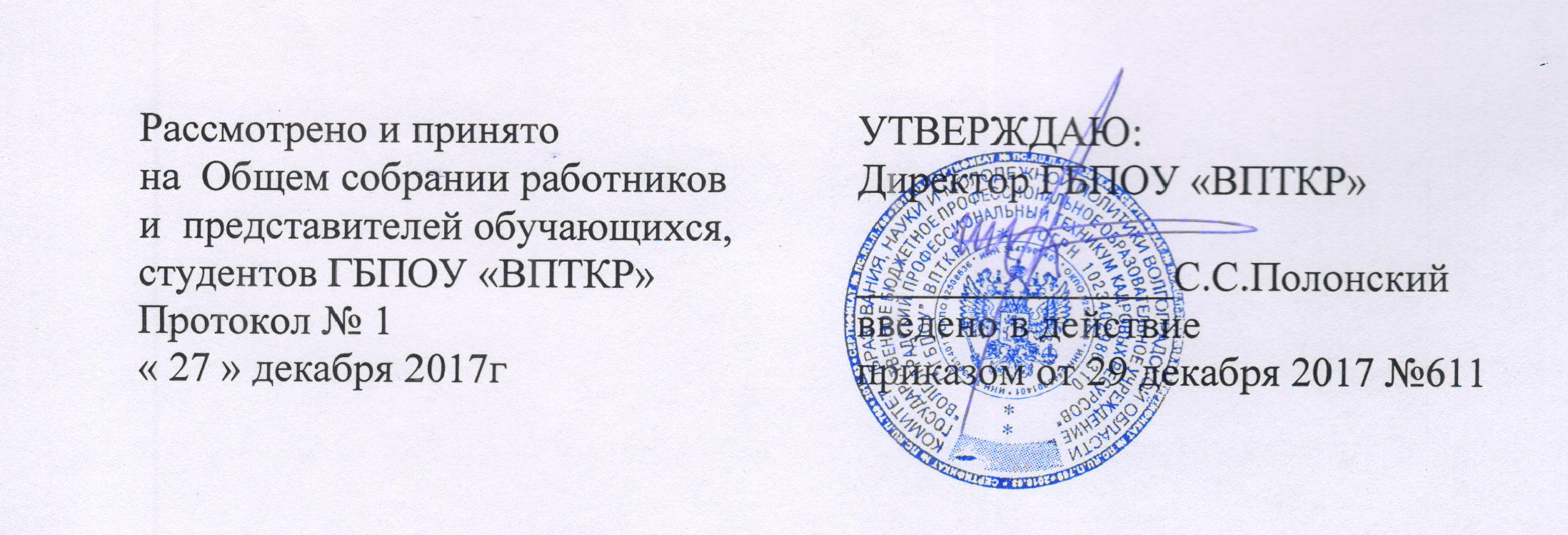 ПОЛОЖЕНИЕ О ПЕРЕВОДЕ ОБУЧАЮЩИХСЯ ИЗ ГБПОУ "ВПТКР" В ДРУГУЮ ОРГАНИЗАЦИЮ, ОСУЩЕСТВЛЯЮЩУЮ ОБРАЗОВАТЕЛЬНУЮ ДЕЯТЕЛЬНОСТЬ ПО ОБРАЗОВАТЕЛЬНЫМ ПРОГРАММАМ СПО, И В ГБПОУ "ВПТКР" Общие положения Положение "О переводе обучающихся ГБПОУ "ВПТКР" в другую организацию, осуществляющую образовательную деятельность по образовательным программам СПО" и в ГБПОУ "ВПТКР" (далее - Положение), разработано в соответствии с: - Федеральным законом от 29.12.2012 г. № 273-ФЗ "Об образовании в Российской Федерации"; приказом Министерства образования и науки Российской Федерации от 10.02.2017 № 124 "Об утверждении Порядка перевода обучающихся в другую организацию, осуществляющую образовательную деятельность по образовательным программам среднего профессионального и (или) высшего образования".Настоящее Положение устанавливает правила перевода лиц, обучающихся по образовательным программам среднего профессионального образования (далее соответственно - перевод, обучающиеся, студенты, образовательные программы) в ГБПОУ «Волгоградский профессиональный техникум кадровых ресурсов» (далее - техникум) из другой организации, осуществляющей образовательную деятельность по образовательным программам среднего профессионального образования, а также из ГБПОУ «Волгоградский профессиональный техникум кадровых ресурсов» в другую организацию, осуществляющую образовательную деятельность по образовательным программам среднего профессионального образования (далее - исходная организация, принимающая организация, вместе - организация). Настоящее Положение не распространяется на:- перевод лиц, обучающихся по образовательным программам среднего профессионального образования, в другие организации, осуществляющие образовательную деятельность, в случае прекращения деятельности организации, осуществляющей образовательную деятельность, аннулирования соответствующей лицензии, лишения ее государственной аккредитации по соответствующей образовательной программе, истечения срока действия государственной аккредитации по соответствующей образовательной программе;-перевод лиц, обучающихся по образовательным программам среднего профессионального образования, в другие организации, осуществляющие образовательную деятельность по соответствующим образовательным программам, в случае приостановления действия лицензии, приостановления действия государственной аккредитации полностью или в отношении отдельных уровней образования, укрупненных групп профессий, специальностей и направлений подготовки; перевод студентов техникума с платного обучения на бесплатное, который осуществляется в соответствии с Положением "О порядке перехода студентов ГБПОУ "Волгоградский  профессиональный техникум кадровых ресурсов" с платного обучения на бесплатное";Сроки приема документов, необходимых для перевода из исходной организации в ГАПОУ "Волгоградский профессиональный техникум кадровых ресурсов", как на бюджетной, так и на договорной основе устанавливаются техникумом самостоятельно. Перевод осуществляется при наличии вакантных мест, имеющихся в техникуме для перевода студентов из одной организации в другую организацию (далее - вакантные места для перевода). Количество вакантных мест для перевода определяется техникумом с детализацией по образовательным программам, формам обучения, курсам обучения с указанием количества вакантных мест для перевода, финансируемых за счет бюджетных ассигнований, по договорам об образовании за счет средств физических и (или) юридических лиц. Перевод на обучение за счет бюджетных ассигнований осуществляется:- при отсутствии ограничений, предусмотренных для освоения соответствующей образовательной программы за счет бюджетных ассигнований (если обучение по соответствующей образовательной программе не является получением второго или последующего среднего профессионального образования);- при наличии вакантных бюджетных мест для перевода обучающихся из других образовательных организаций (это бюджетные места, оставшихся после перевода с платного обучения на бесплатное студентов техникума);- в случае если общая продолжительность обучения студента не будет превышать более чем на один учебный год срока освоения образовательной программы, на которую он переводится, установленного федеральным государственным образовательным стандартом, (с учетом формы обучения и иных оснований, влияющих на срок освоения образовательной программы).1.8. Перевод студентов, за исключением перевода обучающихся по образовательной программе с использованием сетевой формы реализации, осуществляется:- с программы подготовки квалифицированных рабочих, служащих на программу подготовки квалифицированных рабочих, служащих;- с программы	подготовки	специалистов среднего	звена на	программу подготовки специалистов среднего звена;-  с программы подготовки квалифицированных рабочих, служащих на программу подготовки специалистов среднего звена;- с программы	подготовки	специалистов среднего	звена на	программу подготовки квалифицированных рабочих, служащих;- с программы бакалавриата на программу подготовки специалистов среднего звена или на программу подготовки квалифицированных рабочих, служащих;- с программы специалитета на программу подготовки специалистов среднего звена или на программу подготовки квалифицированных рабочих, служащих.1.9. Перевод осуществляется при наличии образования, требуемого для освоения соответствующей образовательной программы, в том числе при получении его за рубежом.1.10. Перевод студентов, за исключением перевода между образовательными организациями, реализующими образовательную программу с использованием сетевой формы, допускается не ранее чем после прохождения первой промежуточной аттестации в исходной организации.1.11. Перевод обучающихся с использованием сетевой формы реализации допускается в любое предусмотренное образовательной программой время.1.12.  Перевод студентов допускается с любой формы обучения на любую форму обучения.                        2. Процедура перевода из исходной организации в техникум2.1. По заявлению обучающегося, желающего быть переведенным в ГБПОУ "Волгоградский профессиональный техникум кадровых ресурсов", исходная организация в течение 5 рабочих дней со дня поступления заявления выдает студенту справку о периоде обучения, в которой указываются уровень образования, на основании которого поступил обучающийся для освоения соответствующей образовательной программы, перечень и объем изученных учебных предметов, курсов, дисциплин (модулей) (далее - учебные дисциплины), пройденных практик, выполненных научных исследований, оценки, выставленные исходной организацией при проведении промежуточной аттестации (далее - справка о периоде обучения).Обучающийся подает в техникум заявление о переводе с приложением справки о периоде обучения и иных документов, подтверждающих образовательные достижения обучающегося (иные документы представляются по усмотрению обучающегося) (далее - заявление о переводе). При переводе на обучение за счет бюджетных ассигнований в заявлении о переводе фиксируется с заверением личной подписью поступающего факт соответствия обучающегося требованию, указанному в абзаце втором п. 1.7 настоящего Положения.2.2. Заведующий отделением, на которое хочет перевестись обучающийся, на основании заявления о переводе не позднее 14 календарных дней со дня подачи заявления о переводе оценивает полученные документы на предмет соответствия требованиям, предусмотренным настоящим Положением, и определения перечней изученных учебных дисциплин, пройденных практик, выполненных научных исследований, которые в случае перевода обучающегося будут перезачтены или переаттестованы, и определяет период, с которого обучающийся в случае перевода будет допущен к обучению.      Решение о перезачете принимается только на основании сравнительного анализа и совпадения названия учебных дисциплин, пройденных практик, выполненных научных исследований, их содержания, количества часов, формы промежуточной аттестации, указанных в справке о периоде обучения и иных документах, подтверждающих образовательные достижения обучающегося, с выводом о соответствии ранее изученной обучающимся части образовательной программы и осваиваемой после его перевода. Перечень изученных учебных дисциплин, междисциплинарных курсов, пройденных практик, выполненных научных исследований, которые будут перезачтены или переаттестованы студенту при переводе в соответствии с Положением о текущей и промежуточной аттестации, прилагается к справке о переводе.        Если по итогам аттестации выявляются учебные дисциплины, междисциплинарные курсы, практики, которые не могут быть перезачтены, или из-за разницы в учебных планах обнаруживаются неизученные учебные дисциплины (их разделы), междисциплинарные курсы, практики, обучающийся должен ликвидировать академическую разницу в установленные приказом директора сроки по индивидуальному графику после зачисления.2.3.  Порядок и сроки проведения конкурсного отбора.В случае, если заявлений о переводе подано больше количества вакантных мест для перевода, техникум помимо оценивания полученных документов проводит конкурсный отбор среди лиц, подавших заявления о переводе.При конкурсном отборе по результатам, указанным в справке о периоде обучения, выявляются: лица, наиболее подготовленные к освоению соответствующей образовательной программы (имеющие более высокий средний балл);При равных результатах преимущественное право получают лица:- подавшие заявление на перевод ранее остальных претендентов;- имеющие документально подтвержденные уважительные причины перевода (переезд на постоянное местожительства, необходимость смены специальности по здоровью и т.д.).По результатам конкурсного отбора техникум принимает либо решение о зачислении на вакантные места для перевода лиц, наиболее подготовленных к освоению соответствующей образовательной программы (далее - решение о зачислении), либо решение об отказе в зачислении в отношении лиц, не прошедших по результатам конкурсного отбора.    В случае, если претендент не прошел конкурсный отбор на бюджетные места, ему может быть предложен перевод (или участие в конкурсном отборе) на места, финансируемые по договорам об образовании за счет средств физических и (или) юридических лиц.2.4.  При принятии техникумом решения о зачислении студенту в течение 5 календарных дней со дня принятия решения о зачислении выдается справка о переводе, в которой указываются уровень среднего профессионального образования, код и наименование специальности, курс и форма обучения, основа обучения (за счет бюджетных ассигнований или по договорам об образовании за счет средств физических и (или) юридических лиц), на которые студент будет переведен (Приложение 1). Справка о переводе подписывается директором техникума или исполняющим его обязанности, или лицом, которое на основании приказа наделено соответствующими полномочиями директором техникума или исполняющим его обязанности, и заверяется печатью техникума. К справке прилагается перечень изученных учебных дисциплин, междисциплинарных курсов, пройденных практик, выполненных научных исследований, которые будут перезачтены или переаттестованы обучающемуся при переводе в соответствии с Положением о текущей и промежуточной аттестации.2.5.  Студент представляет в исходную организацию письменное заявление об отчислении в порядке перевода в принимающую организацию (далее - заявление об отчислении) с приложением справки о переводе.2.6. Исходная организация в течение 3 рабочих дней со дня поступления заявления об отчислении издает приказ об отчислении студента в связи с переводом в другую организацию (далее - отчисление в связи с переводом).2.7. Лицу, отчисленному в связи с переводом в другую организацию (далее - лицо, отчисленное в связи с переводом), в течение 3 рабочих дней со дня издания приказа об отчислении в связи с переводом выдаются заверенная исходной организацией выписка из приказа об отчислении в связи с переводом, оригинал документа об образовании или об образовании и о квалификации, на основании которого указанное лицо было зачислено исходную организацию (далее - документ о предшествующем образовании) (при наличии в исходной организации указанного документа).Указанные документы выдаются	на руки лицу, отчисленному в связи с переводом, или его доверенному лицу (при предъявлении выданной лицом, отчисленным в связи с переводом, и оформленной в установленном порядке доверенности) либо по заявлению лица, отчисленного в связи с переводом, направляются в адрес указанного лица или в принимающую организацию через операторов почтовой связи общего пользования (почтовым отправлением с уведомлением о вручении и описью вложения).   Лицо, отчисленное в связи с переводом, сдает в исходную организацию студенческий билет, зачетную книжку либо документы, подтверждающие обучение в исходной организации, выданные в случаях, предусмотренных законодательством Российской Федерации или локальными нормативными актами.    В исходной организации в личном деле лица, отчисленного в связи с переводом, хранятся, в том числе, копия документа о предшествующем образовании, заверенная исходной организацией, выписка из приказа об отчислении в связи с переводом, а также студенческий билет, зачетная книжка, либо документы, подтверждающие обучение в исходной организации, выданные в случаях, предусмотренных законодательством Российской Федерации или локальными нормативными актами.2.8. При переводе обучающегося, получающего образование за рубежом, пункты 2.1, 2.2, 2.52.7 настоящего Положения не применяются. Отчисление обучающегося, получающего образование за рубежом, осуществляется в соответствии с законодательством иностранного государства по месту его обучения, если иное не установлено международными договорами Российской Федерации.2.9. Лицо, отчисленное в связи с переводом, представляет в техникум выписку из приказа об отчислении в связи с переводом и документ о предшествующем образовании (оригинал указанного документа или его копию, заверенную в установленном порядке, или его копию с предъявлением оригинала для заверения копии техникумом).При представлении документа о предшествующем образовании, полученном в иностранном государстве, лицо, отчисленное в связи с переводом, представляет свидетельство о признании иностранного образования. Представление указанного свидетельства не требуется в следующих случаях:-при представлении документа иностранного государства об образовании, которое соответствует части 3 статьи 107 Федерального закона № 273-ФЗ;-при представлении документа об образовании, соответствующего статье 6 Федерального закона от 5 мая 2014 г. № 84-ФЗ "Об особенностях правового регулирования отношений в сфере образования в связи с принятием в Российскую Федерацию Республики Крым и образованием в составе Российской Федерации новых субъектов - Республики Крым и города федерального значения Севастополя и о внесении изменений в Федеральный закон "Об образовании в Российской Федерации".2.10. Техникум в течение 3 рабочих дней со дня поступления документов, указанных в пункте 2.9 настоящего Положения, издает приказ о зачислении в порядке перевода из исходной организации лица, отчисленного в связи с переводом (далее - приказ о зачислении в порядке перевода). В приказе о перезачете  указываются перечень изученных учебных дисциплин, междисциплинарных курсов, пройденных практик, выполненных научных исследований, которые будут перезачтены или переаттестованы студенту при переводе, а также индивидуальный график, в течение которого обучающийся должен ликвидировать академическую разницу	после зачисления. Контроль перезачета или переаттестации осуществляет заведующий отделением.В случае зачисления по договорам об образовании за счет средств физических и (или) юридических лиц изданию приказа о зачислении в порядке перевода предшествует заключение договора об образовании.   После издания приказа о зачислении в порядке перевода техникум формирует личное дело студента, в которое заносятся, в том числе, заявление о переводе, справка о периоде обучения, иные документы, подтверждающие его образовательные достижения (при наличии), документ о предшествующем образовании (оригинал или копия), выписка из приказа об отчислении в связи с переводом, выписка из приказа о зачислении в порядке перевода, а также договор об образовании, если зачисление осуществляется на обучение по договорам об образовании за счет средств физических и (или) юридических лиц.В течение 5 рабочих дней со дня издания приказа о зачислении в порядке перевода студентам выдаются студенческий билет и зачетная книжка.3. Процедура перевода из техникума в другую образовательную организациюСтудент, желающий перевестись из техникума в другую образовательную организацию, подает на имя директора техникума заявление с просьбой о выдаче справки о периоде обучения в техникуме. По заявлению техникум в течение 5 рабочих дней со дня поступления заявления выдает студенту справку о периоде обучения, в которой указываются уровень образования, на основании которого поступил обучающийся для освоения соответствующей образовательной программы, форма обучения, основа обучения (за счет бюджетных ассигнований или по договорам об образовании за счет средств физических и (или) юридических лиц), перечень и объем изученных учебных предметов, курсов, дисциплин (модулей) (далее - учебные дисциплины), пройденных практик, выполненных научных исследований, оценки, выставленные исходной организацией при проведении промежуточной аттестации (далее - справка о периоде обучения).    При принятии принимающей организацией положительного решения о переводе студент представляет в техникум письменное заявление об отчислении в порядке перевода в принимающую организацию с приложением справки о переводе, выданной принимающей организацией. Техникум в течение 3 рабочих дней со дня поступления заявления об отчислении издает приказ об отчислении студента в связи с переводом в другую организацию (далее - отчисление в связи с переводом). Лицу, отчисленному в связи с переводом, в течение 3 рабочих дней со дня издания приказа об отчислении в связи с переводом выдаются:- заверенная выписка из приказа об отчислении в связи с переводом;-оригинал документа об образовании или об образовании и о квалификации, на основании которого указанное лицо было зачислено в техникум (далее - документ о предшествующем образовании) (при наличии в техникуме указанного документа).  Указанные документы выдаются на руки лицу, отчисленному в связи с переводом, или его доверенному лицу (при предъявлении выданной лицом, отчисленным в связи с переводом, и оформленной в установленном порядке доверенности) либо по заявлению лица, отчисленного в связи с переводом, направляются в адрес указанного лица или в принимающую организацию через операторов почтовой связи общего пользования (почтовым отправлением с уведомлением о вручении и описью вложения).Лицо, отчисленное в связи с переводом, сдает в техникум студенческий билет, зачетную книжку. В техникуме в личном деле лица, отчисленного в связи с переводом, хранятся студенческий билет, зачетная книжка, заверенная копия документа о предшествующем образовании, выписка из приказа об отчислении в связи с переводом, копия паспорта, заявление о приеме в техникум, протокол и результат вступительных испытаний.4. Порядок перевода с одной образовательно - профессиональной программы на другую, с одной формы обучения на другую4.1 Переводы с одной образовательно-профессиональной программы на другую, с одной формы обучения на другую осуществляются в соответствии с разделом 2 настоящего Положения  и Уставом техникума.4.2 При положительном решении вопроса издается приказ директора техникума о переводе и устанавливается график ликвидации академической задолженности по учебным планам. В приказе о переводе указывается: «Переведен с ...курса обучения на ... курс и ... форму обучения по специальности...» Выписка из приказа вносится в личное дело  обучающегося. Обучающемуся сохраняются его студенческий билет и зачетная книжка, в которые вносятся соответствующие изменения, заверенные подписью директора и печатью техникума, а также делаются записи о сдаче академической задолженности по учебным планам.5. Процедура перевода обучающихся между образовательными организациями, реализующими образовательную программу с использованием сетевой формы4.1. Перевод обучающихся по образовательной программе с использованием сетевой формы реализации осуществляется на основании письма исходной организации о переводе в принимающую организацию в соответствии с договором о сетевой форме реализации образовательных программ между указанными организациями. К письму исходной организации прикладываются список обучающихся по образовательной программе с использованием сетевой формы реализации и копии личных дел обучающихся.4.2. Принимающая организация в течение 5 рабочих дней со дня поступления письма, указанного в пункте 21 настоящего Порядка, издает приказ о зачислении в порядке перевода из исходной организации обучающихся по образовательной программе с использованием сетевой формы реализации (далее - приказ о зачислении в порядке перевода) и направляет копию приказа о зачислении в порядке перевода в исходную организацию. До получения письма исходной организации о переводе принимающая организация может допустить обучающихся по образовательной программе с использованием сетевой формы реализации к участию в образовательном процессе своим распорядительным актом в соответствии с договором о сетевой форме реализации образовательных программ.4.3. Исходная организация в случае, если договором о сетевой форме реализации образовательных программ предусмотрено приостановление получения образования в исходной организации, в течение 5 рабочих дней со дня поступления копии приказа о зачислении в порядке перевода издает приказ о приостановлении получения образования в исходной организации обучающихся по образовательной программе с использованием сетевой формы реализации в связи с зачислением в порядке перевода в принимающую организацию. 4.4. В случае, если договором о сетевой форме реализации образовательных программ не предусмотрено приостановления получения образования в исходной организации, то приказ о приостановлении получения образования в исходной организации обучающихся по образовательной программе с использованием сетевой формы реализации в связи с зачислением в порядке перевода в принимающую организацию не издается.4.5. В течение 10 рабочих дней со дня издания приказа о зачислении лица в порядке перевода в зависимости от категории обучающегося принимающей организацией выдаются студенческий билет, зачетная книжка либо выданные в случаях, предусмотренных законодательством Российской Федерации или локальными нормативными актами, документы, подтверждающие обучение в принимающей организации.4.6. Обмен документами, необходимыми для организации и осуществления образовательной деятельности обучающихся по образовательной программе с использованием сетевой формы реализации, включая формирование принимающей организацией личного дела обучающихся, осуществляется организациями в соответствии с договором о сетевой форме реализации образовательных программ.                                                                 Приложение № 1 Положению "О порядке перевода студентов                                                                        в другую организацию, осуществляющую образовательную                                                     деятельность по образовательным программам                                              среднего профессионального образования"ОБРАЗЕЦ (заполняется на бланке техникума)СПРАВКА О ПЕРЕВОДЕВыдана ___________________________________________________________________________фамилия, имя, отчество (при наличии) полностью,обучающемуся в ____________________________________________________________________наименование исходной образовательной организациив том, что он(а) будет принят(а) в порядке перевода в _______________________________________________________________________________________________________наименование техникумана обучение по ______________________________________________________________________________________________________________________________________________________образовательной программе среднего профессионального образования –программе подготовки специалистов среднего звена по специальности/программе квалифицированных рабочих, служащих__________________________________________________________________________код и наименование специальности, курс, форма обучения, основа обучения (указать - за счетбюджетных ассигнований или по договорам об образовании за счет средств физических и (или)юридических лиц)после представления выписки из приказа об отчислении в связи с переводом, изданного организацией, осуществляющей образовательную деятельность, в которой данное лицо обучается в настоящее время, и документа об образовании или об образовании и о квалификации, на основании которого указанное лицо было принято в указанную организацию.Директор _____________________________подпись, инициалы, фамилияМ.П.Приложение к Справке о переводеПеречень изученных учебных дисциплин, пройденных практик, выполненных научныхисследований, которые будут перезачтены или переаттестованы студенту…………………………………………………………………………………..(Ф.И.О.)1……….2……….